Publicado en Madrid / Barcelona  el 03/08/2020 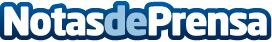  Los 10 elementos claves para que bancos y fintech mejoren la gestión del riesgo en el escenario COVIDLa consultora AIS Group ha elaborado un decálogo que ayuda a las entidades financieras a lograr un equilibrio que permita conceder préstamos y otras ayudas a las empresas sin comprometer su viabilidad, manteniendo el riesgo de crédito dentro de unos parámetros controladosDatos de contacto:Paula Espadas620 059 329Nota de prensa publicada en: https://www.notasdeprensa.es/los-10-elementos-claves-para-que-bancos-y Categorias: Nacional Finanzas Telecomunicaciones Marketing E-Commerce http://www.notasdeprensa.es